OBEC ÚHERČICE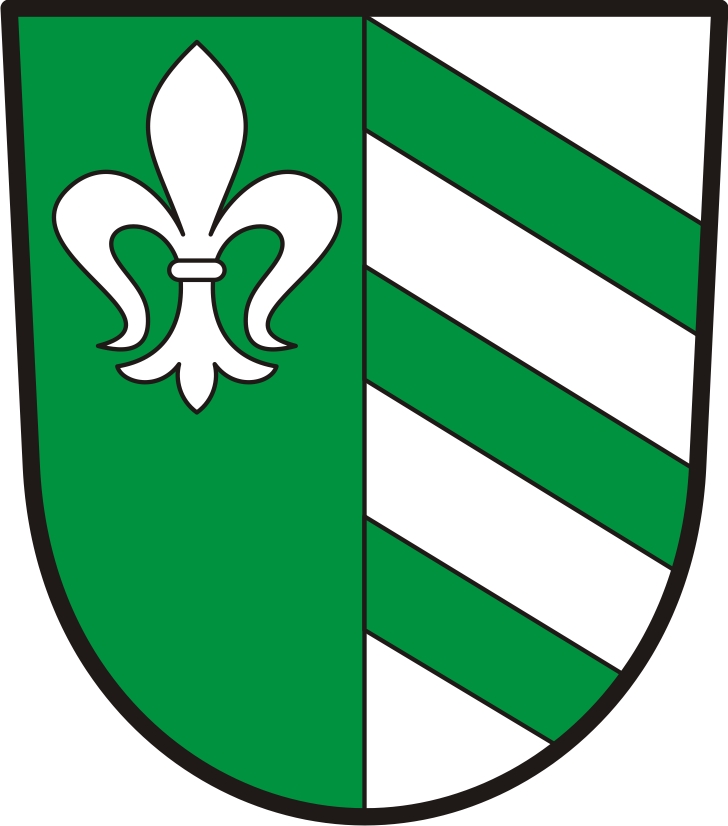 Obecní úřadÚherčice 32, 538 03Telefon: +420 777 171 869, ID DS: q5xa3dhe-mail: ouuhercice@quick.cz, www.uhercice.comPozvánka na veřejné zasedání zastupitelstva obce ÚherčiceZasedání se koná ve středu dne 27.7.2022 v 18.00 hodin v budově obecního úřadu obce ÚherčiceProgram zasedání:ZahájeníKontrola minulého usneseníVýpověď pachtovní smlouvy na pozemek p.č. 361/2Možnost zakoupení solárního svítidla pro cyklistyOstatníUsnesení a závěrTomáš Zaplatílek, starosta  vyvěšeno: 20.7.2022sejmuto:                                                                                                         